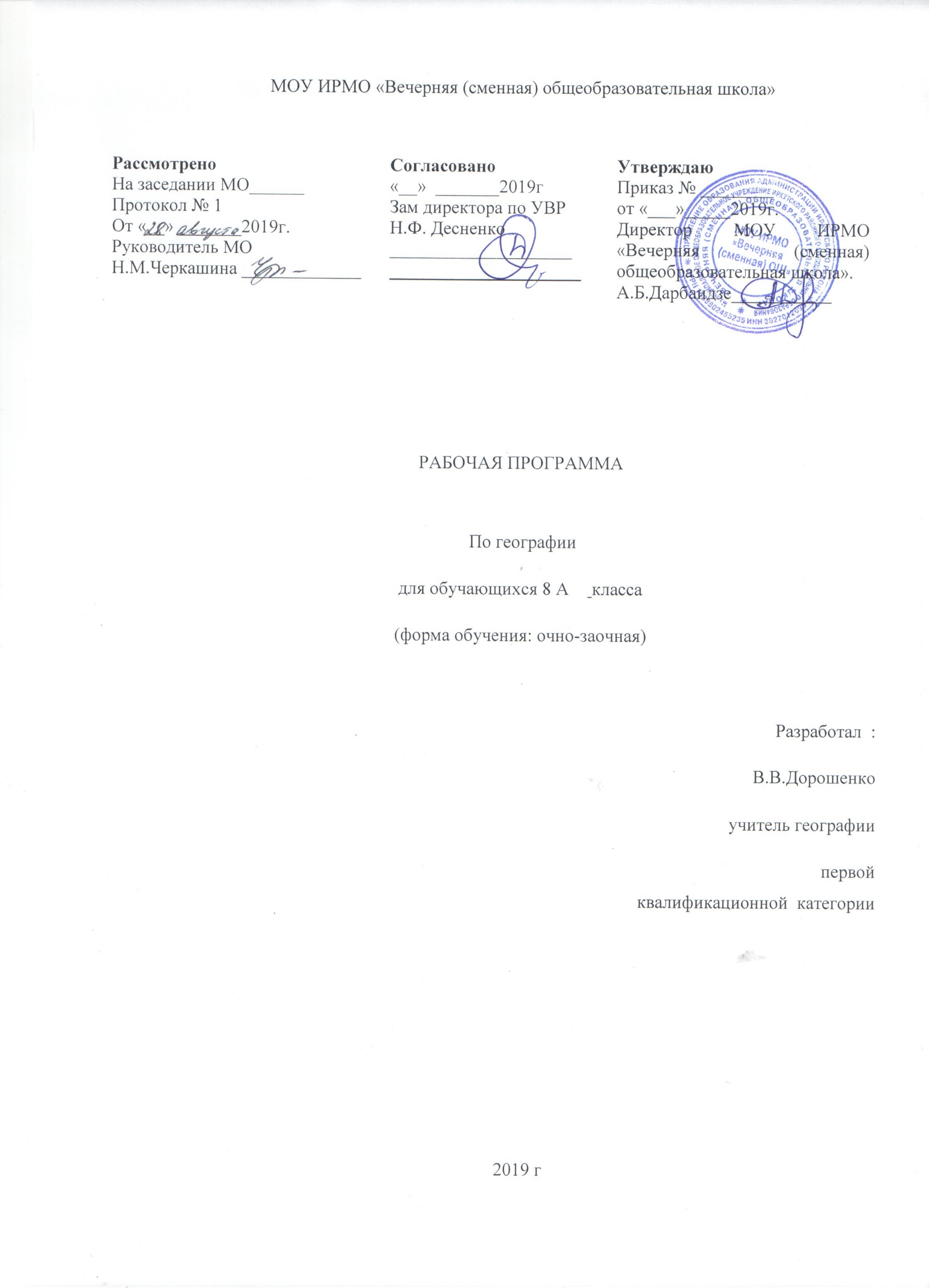 География России. 8-9 классГеография России изучается в 8-9 классах, и на изучение курса у автора отводится 2 часа в неделю, в общей сложности – 136 часов. Опираясь на региональный примерный учебный план для образовательных организаций, реализующих   программы основного общего образования в очно-заочной форме обучения в  8 классе на изучение географии отводится 1 ч. в неделю (36 рабочих недель), 36 часов в год.  В 9 классе  в неделю  1 час (35 рабочих недель),   35 часов за год.  На усиление программы 8-9 классе добавляется  1 ч. консультаций.Всего 71 часа в 8 и 9 классах. В учебно-консультационных пунктах при ИК существует необходимость вводить в содержание 8 класса материал для повторения из курса географии 7 класса, а в 9 класс материал для повторения из курса географии 8 класса.  Данная программа соответствует федеральному компоненту государственного образовательного  стандарта    по географии и предназначена для использования в образовательном процессе в учебно-консультационных пунктах (далее УКП) при исправительных колониях и следственных изоляторах уголовно-исполнительной системы ГУФСИН России по Иркутской области.            Освоение содержания рабочей программы способствует:формированию географического мышления, представлению о целостности окружающего мира, развитию познавательных интересов, интеллектуальных и творческих способностей в процессе географических наблюдений;решению географических задач, самостоятельного приобретения новых знаний по географии, воспитанию позитивного ценностного отношения к окружающей среде, экологической культуры, любви к своей местности, своему региону, своей стране, взаимопониманию с другими народами;формированию способности и готовности к использованию географических знаний и умений в повседневной жизни для: сохранения окружающей среды, способности и готовности личности к социально-ответственному поведению в ней;адаптации к условиям проживания на определенной территории;самостоятельному оцениванию уровня безопасности окружающей среды как сферы жизнедеятельности, решения практических задач.«География России. Природа и население »  8 класс, 34 часа. В 8 классе  изучается 1-я часть курса «География России» - «Природа и население», которая состоит из «Введения» и трех разделов: «Пространства России», «Природа и человек», «Население России». По сравнению с традиционным подходом по новому раскрыт раздел «Природа и человек»: природа рассматривается как ресурс для хозяйства, как среда жизнедеятельности населения, условие его физического и нравственного здоровья. Содержание раздела существенно  обновлено  в соответствии с новыми  научными представлениям.  Курс география России завершает базовое географическое образование, создает у  обучающихся образ страны во всем её многообразии и целостности. Его содержание связано с ключевыми природными, экологическими проблемами, решаемыми Россией на данном этапе её развития, возрождением России как великой евразийской державы. Курс «География России» служит одной из основ формирования духовности, воспитания патриотизма будущих граждан России, их уважения культуре и истории своей Родины и населяющих её народов, и эстетического образования обучающихся.Цель курса - создать у обучающихся целостное представление о своей Родине, раскрыть разнообразие её природных условий и ресурсов, познакомить обучающихся с этапами заселения и освоения территории России, разнообразными условиями жизни и деятельности людей в разных регионах страны.Задачи курса:	Углубленное изучение природы  России; максимальное приближение содержания географических знаний и умений, приобретаемых обучающимися, к запросам повседневной жизни; воспитания патриотического отношения к своей Родине: стремления к активному участию в решении социально-экономических, экологических и других проблем.	Планируемые результаты обучения:Оценивать и прогнозировать тенденции (формулировать гипотезы, предвидеть): изменения природных объектов под воздействием природных и антропогенных факторов.Объяснять:  роль географических знаний в решении, экологических проблем страны; влияние географического положения на особенности природы, жизнь населения России; образование и размещение форм рельефа; закономерности размещения наиболее крупных месторождений полезных ископаемых; образования атмосферных фронтов, циклонов и антициклонов, их влияние на состояние погоды, образование смога; влияние климата на жизнь, быт, хозяйственную деятельность человека; как составляют прогноз погоды; распространение многолетней мерзлоты, её влияние на состояние природных комплексов и освоение территории человеком; почвообразовательные процессы, особенности растительного и животного мира природных зон; разнообразие природы и природных комплексов на территории страны. Описывать: образы природно-хозяйственных объектов.Определять (измерять): географическое положение объектов; разницу в поясном времени территорий; погоду по синоптической карте; параметры природных объектов и явлений по различным источникам информации.Называть и (или) показывать: предмет изучения географии России; основные средства и методы получения географической информации; особенности ГП, размеры территории, протяженность границ России; основные геологические эры, структуры земной коры; климатообразующие факторы, особенности погоды в циклонах и антициклонах; распределение рек по бассейнам океанов; главные свойства зональных типов почв; основные виды природных ресурсов.Повторение (2ч.) География материков  и океанов .повторение изученного материала в 7 классе и разбор типичных ошибок по курсу.Повторение. Литосфера. Геологическое строение и рельеф  материков Атмосфера. Климат  материков и океанов. Гидросфера. Океаны и внутренние воды материков. Биосфера. Природные зоны материков и океанов.Введение (1ч.)Зачем мы изучаем географию России. География — один из способов познания окружающего мира. Разделы географической науки. География России и краеведение. Географический взгляд на мир.Раздел I. Пространства России (4 ч)Россия на карте мира. Какова доля России в территории и населении мира? Есть ли страна севернее и холоднее? Где находятся крайние точки России? Какова протяженность территории России?Границы России. С какими странами граничит Россия на суше? Каковы морские границы России?Россия на карте часовых поясов. Что такое поясное, декретное и летнее время? Где на Земле начинаются новые сутки?Формирование территории России. Как начиналось освоение новых земель? Как происходило присоединение восточных территорий? Как происходило присоединение южных территорий? Как Россия закреплялась на Дальнем Востоке? Чем закончился период расширения территории государства?Географическое изучение территории России. Какие главные задачи стоят перед географической наукой на первых этапах освоения и изучения новых территорий? Бывают ли географические «закрытия»? Могут ли географы помочь преобразовать территорию? Каковы современные задачи географии России? Какие бывают источники географических знаний? Практические работы. 1. Сравнение географического положения России и Канады. 2. Решение задач на определение поясного времени.Раздел II. Природа и человек (22 ч)ТЕМА 1. РЕЛЬЕФ И НЕДРА (4 ч)Строение земной коры (литосферы) на территории России. Как определяют возраст и изучают геологическую историю развития Земли? Что такое геохронологическая шкала? Что такое тектонические структуры? Как образуются горы?Важнейшие особенности рельефа России. Что представляют собой равнины России? Какие горные сооружения окаймляют равнины?Современное развитие рельефа. Как внутренние силы Земли влияют на рельеф? Какова роль внешних сил в формировании рельефа? Как ледник изменял лик планеты? Как воды изменяют земную поверхность? Что такое эоловые формы рельефа? Как человек изменяет рельеф?Использование недр. Какими рудными полезными ископаемыми богата Россия? Где добываются полезные ископаемые осадочного происхождения? Как добыча полезных ископаемых влияет на окружающую среду? Практические работы. 4. Обозначение на контурной карте главных тектонических структур, наиболее крупных форм рельефа.  ТЕМА 2. КЛИМАТ (4ч)Общая характеристика климата России. В каких климатических поясах находится наша страна? Чем объяснить ярко выраженную сезонность климатических характеристик и холодную продолжительную зиму на территории нашей страны?Закономерности циркуляции воздушных масс. Атмосферные фронты, циклоны и антициклоны. Каковы закономерности движения воздушных масс над территорией России? Как влияет на климат западный перенос воздушных масс? Какие особенности климата определяют континентальные воздушные массы? Что такое атмосферный фронт? Как меняется погода при движении атмосферных фронтов? Что такое циклон и антициклон? Как меняется погода при движении циклонов и антициклонов?Распределение температур и осадков. Как влияют на распределение температур и осадков океаны и течения? Какой регион самый холодный? Каковы закономерности изменения количества осадков на территории страны?Типы климата нашей страны. Чем характеризуются арктический и субарктический климаты? Какие климатические области выделяют в пределах умеренного климатического пояса? Чем характеризуется субтропический климат?Климат и человек. Что такое комфортность климата? Почему нужно прогнозировать погоду? Какие особенности климата важны для ведения сельского хозяйства? Практические работы. 7. Характеристика климатических областей с точки зрения условий жизни и хозяйственной деятельности людей. 8. Оценка влияния климатических условий на географию сельскохозяйственных культур. Работа с таблицей, агроклиматическими картами.ТЕМА 3. БОГАТСТВО ВНУТРЕННИХ ВОД РОССИИ (4 ч)Реки. Как распределена речная сеть по территории страны? Что такое река? Какие особенности рек важно знать человеку? Что такое расход воды в реке и годовой сток? Чем питаются и в каком режиме живут реки?Озера, подземные воды, многолетняя мерзлота и ледники. Какого происхождения могут быть озерные котловины? Можно ли назвать подземные воды полезными ископаемыми? Почему многолетняя мерзлота — феномен природы? Каково значение современных ледников??Человек и вода. Почему воду считают источником всего живого на Земле? Что происходит с рекой при строительстве на ней гидротехнических сооружений? Почему мелеют и исчезают реки? Зачем реки соединяют каналами? Какое значение имеют подземные воды для человека? Практические работы.   11. Сравнительная оценка обеспеченности водными ресурсами отдельных территорий России.ТЕМА 4. ПОЧВЫ — НАЦИОНАЛЬНОЕ ДОСТОЯНИЕ РОССИИ (2ч)Почвы— «особое природное тело». Почему почвы называют «особым природным телом»? Какое строение имеют почвы?География почв России. Почему на севере почвенный профиль маломощный? Какие типы почв наиболее распространены в России?Почвы и урожай. Только ли количеством гумуса оценивается плодородие почв? Что такое механический состав почв? О какой почве говорят, что она структурная? Как можно поддерживать плодородие почв?Рациональное использование и охрана почв. Почему важно рационально использовать и охранять почвы? Как система земледелия влияет на плодородие почв? Каковы важнейшие средства охраны почв? Как влияет на почвы хозяйственная деятельность?Практические работы 12. Анализ почвенного профиля и описание условий его формирования.ТЕМА 5. В ПРИРОДЕ ВСЕ ВЗАИМОСВЯЗАНО (2 ч)Понятие о природном территориальном комплексе.Что такое природный территориальный комплекс? От чего зависят свойства ПТК? Какие бывают природные комплексы? Для чего проводят физико-географическое районирование?Свойства природных территориальных комплексов.Почему нельзя нарушать целостность природных территориальных комплексов? Как ритмичность ПТК влияет на ритм жизни человека? Какое значение имеет устойчивость ПТК?Человек и ландшафты. Как человек влиял на ландшафт? Чем отличаются рукотворные ландшафты от естественных? Какие бывают природно-антропогенные ландшафты? Почему городские и промышленные ландшафты особенно «агрессивны» по отношению к окружающей среде? Чем отличается сельскохозяйственный ландшафт от природного? Как можно сохранить устойчивость рукотворных лесов? Почему культурный ландшафт можно считать образцом рукотворного?Практические работы 13. Выявление взаимосвязей между природными компонентами на основе анализа соответствующей схемы.  Обобщение и систематизация знаний.ТЕМА 6. ПРИРОДНО-ХОЗЯЙСТВЕННЫЕ ЗОНЫ (1ч)Учение о природных зонах. Что такое природная зона? Почему природные зоны точнее было бы назвать природно-хозяйственными?«Безмолвная» Арктика. Какие природные особенности Арктики препятствуют широкому освоению ее человеком? Чем занимаются в Арктике люди?Чуткая Субарктика. Каковы особенности климата тундры и лесотундры? Как влияет мерзлота на природу? Чем отличаются тундровые ландшафты от лесотундровых? Каковы особенности взаимоотношений природы и человека на Севере? Как изменилось традиционное хозяйствование сегодня?Таежная зона. Какими природными условиями отличается тайга? Какие бывают таежные леса? Почему изменяются таежные ландшафты? Каковы традиционные занятия людей, живущих в тайге? Как изменяется тайга сегодня?Болота. Можно ли считать болота «гиблыми» местами России? Что же такое болото? Где распространены болота?Зона смешанных широколиственно-хвойных лесов. Каковы особенности жизни и хозяйственной деятельности людей? Чем характеризуется зона смешанных лесов Восточно-Европейской равнины? В чем проявляется особенность муссонных лесов Дальнего Востока (или уссурийской тайги)?Лесостепи и степи. Что такое современная лесостепь и степь? Чем отличаются природные условия лесостепей? Как используются лесостепи в сельском хозяйстве? Чем степи отличаются от лесостепей? Как характеризуются внутренние воды зоны степей и лесостепей? Почему изменился видовой состав и численность животного мира степей? Какое значение имеет зона степей?Полупустыни, пустыни, субтропики. Каковы характерные особенности природы полупустынь? Как природные условия влияют на хозяйственную деятельность? В чем заключаются особенности природы пустынь? Каковы особенности природы субтропиков?«Многоэтажность» природы гор. Что такое высотная поясность и от чего она зависит? Как высотная поясность проявляется в разных горах? Какие другие природные условия отличают горы от равнин? Чем характеризуется растительность и животный мир горных районов?Человек и горы. Почему горы с давних времен привлекали человека? Какими видами хозяйственной деятельности занимаются люди в горах? Как горы влияют на жизнь людей? Практические работы.14 Выявление взаимосвязей и взаимозависимости природных условий и условий жизни, быта, трудовой деятельности и отдыха людей в разных природных зонах. ТЕМА 7. ПРИРОДОПОЛЬЗОВАНИЕ И ОХРАНА ПРИРОДЫ (2ч)Природная среда, природные условия, природные ресурсы. Что такое природопользование?Рациональное использование природных ресурсов. Какиспользуются неисчерпаемые ресурсы? Как используются исчерпаемые возобновимые ресурсы? Что значит рационально использовать природные ресурсы? Почему важны рекреационные ресурсы?Охрана природы и охраняемые территории. Какие бывают охраняемые территории?  Практические работы. 15. Составление описания природных особенностей одного из видов охраняемых территорий.Контрольная работа по теме Природа Росиии.Раздел III. Население России (7ч)ТЕМА 8. СКОЛЬКО НАС — РОССИЯН? (1ч)Численность населения. Как менялась численность населения России? Сколько всего людей потеряла Россия вследствие демографических кризисов XX в.?Воспроизводство населения. Как тип хозяйства связан с ростом численности населения? Как современное хозяйство и общество повлияло на воспроизводство населения России? Как на территории России происходил переход от традиционного типа воспроизводства населения к современному?ТЕМА 9. КТО МЫ? (1 ч)Соотношение мужчин и женщин (половой состав населения). Почему женщин в старшем возрасте больше, чем мужчин? Как можно увеличить продолжительность жизни? Какие факторы определяют преобладание мужчин или женщин в разных районах?Возрастной состав населения России. О чем может рассказать половозрастная пирамида? Как различаются по возрастному составу отдельные районы страны? Как читать половозрастную пирамиду? Практические работы. 16. Характеристика полового и возрастного состава населения на основе разных источников информации.ТЕМА 10. КУДА И ЗАЧЕМ ЕДУТ ЛЮДИ? Миграции населения России. Какое влияние оказали миграции на судьбу России? Что заставляет людей покидать привычные и обжитые места, родных и близких? Как переселения сказываются на характере и поведении людей? Как изменились направления миграций в 1990-е гг.?Внешние миграции — в Россию и из нее. Была ли Россия изолирована от миграционного обмена с внешним миром? Кто выезжал из России в XX в.? Кто приезжает в Россию?Территориальная подвижность населения. От каких причин зависит территориальная подвижность населения? Для чего важно изучать массовые передвижения населения? Практические работы. 17. Изучение по картам изменения направления миграционных потоков во времени и в пространстве.ТЕМА11. ЧЕЛОВЕК И ТРУД (1ч)География рынка труда. Какие этапы проходит человек в своей экономической жизни? Какую часть населения считают «трудовыми ресурсами»? Почему в отдельных районах России много безработных? Как чувствовать себя уверенно на рынке труда?ТЕМА 12. НАРОДЫ И РЕЛИГИИ РОССИИ (1ч)Этнический состав населения. Что такое этнический состав? Как возникают этносы?Этническая мозаика России. Как объединяются народы по языковому признаку? О чем говорит карта народов? Почему русский язык — это язык межнационального общения? Каково значение русского языка для народов России и его судьба вне ее?Религии народов России. Какие религии традиционно исповедуются народами России? Каковы основные этапы формирования религиозной карты России? Как география религий влияет на внешнюю политику России?ТЕМА 13. ГДЕ И КАК ЖИВУТ ЛЮДИ? (2ч)Плотность населения. Как охарактеризовать плотность населения? Для чего нужно знать плотность населения?Расселение и урбанизация. Что такое расселение? Что такое урбанизация? В чем причины роста городов? Чем городской образ жизни отличается от сельского?Города России. Как росли города в России? Какие функции выполняют города? Где живут горожане? Какие районы России самые городские и самые сельские? Что могут рассказать о городах России карты из школьного атласа?Сельская Россия. Почему в сельских поселениях живет гораздо меньше людей, чем в городах? Как разумнее использовать сельскую местность? Как происходит урбанизация в сельской местности? Практические работы. 18. Изучение особенностей размещения народов России по территории страны на основе работы с картой, сравнение географии расселения народов и административно-территориального деления России. 19.  Выделение на к/к главной полосы расселения. Объяснение различий в плотности населения отдельных территорий страны. Отбор необходимых тематических карт для выполнения задания. 20. Изучение фрагментов карт  с целью выявления факторов, определивших своеобразие рисунка заселения территории. 21. Обозначение на контурной карте городов-миллионеров, объяснение особенностей их размещения на территории страны.Выявление особенностей географического положения района своего проживания.  Характеристика реки с точки зрения возможностей её хозяйственного использования.Выявление взаимосвязей и взаимозависимости природных условий и условий жизни, быта, трудовой деятельности и отдыха людей в разных природных зонах.Промежуточная контрольная работа за курс 8 класса. (1ч.)Оценочные практические работы 8 класс1. Сравнение географического положения России и Канады. 2. Выявление особенностей географического положения района своего проживания. 3. Решение задач на определение поясного времени. 4. Обозначение на контурной карте главных тектонических структур, наиболее крупных форм рельефа. 5. Установление взаимосвязей тектонических структур, рельефа и полезных ископаемых на основе работы с разными источниками географической информации на примере своего края. 6.  Характеристика рельефа и полезных ископаемых какой-либо из территорий. Оценка возможностей освоения месторождений и использования полезных ископаемых в хозяйстве.   7. Характеристика климатических областей с точки зрения условий жизни и хозяйственной деятельности людей. 8. Оценка влияния климатических условий на географию сельскохозяйственных культур. Работа с таблицей, агроклиматическими картами. 9. Обозначение на контурной карте крупных рек и озер. 10. Характеристика реки с точки зрения возможностей её хозяйственного использования. 11. Сравнительная оценка обеспеченности водными ресурсами отдельных территорий России. 12. Анализ почвенного профиля и описание условий его формирования. 13. Выявление взаимосвязей между природными компонентами на основе анализа соответствующей схемы.  14. Выявление взаимосвязей и взаимозависимости природных условий и условий жизни, быта, трудовой деятельности и отдыха людей в разных природных зонах. 15. Составление описания природных особенностей одного из видов охраняемых территорий. 16. Характеристика полового и возрастного состава населения на основе разных источников информации.17. Изучение по картам изменения направления миграционных потоков во времени и в пространстве. 18. Изучение особенностей размещения народов России по территории страны на основе работы с картой, сравнение географии расселения народов и административно-территориального деления России. 19.  Выделение на к/к главной полосы расселения. Объяснение различий в плотности населения отдельных территорий страны. Отбор необходимых тематических карт для выполнения задания. 20. Изучение фрагментов карт  с целью выявления факторов, определивших своеобразие рисунка заселения территории. 21. Обозначение на контурной карте городов-миллионеров, объяснение особенностей их размещения на территории страны.Раздел . Природа РоссииВыпускник научится: различать географические процессы и явления, определяющие особенности природы страны и отдельных регионов;сравнивать особенности природы отдельных регионов страны; оценивать особенности взаимодействия природы и общества в пределах отдельных территорий;описывать положение на карте положение и взаиморасположение географических объектовобъяснять особенности компонентов природы отдельных частей страны;оценивать природные условия и обеспеченность природными ресурсами отдельных территорий России; создавать собственные тексты и устные сообщения об особенностях компонентов природы России на основе нескольких источников информации, сопровождать выступление презентациейВыпускник получит возможность научиться:оценивать возможные последствия изменений климата отдельных территорий страны, связанных с глобальными изменениями климата;делать прогнозы трансформации географических систем и комплексов в результате изменения их компонентов.Раздел . Население РоссииВыпускник научится: различать демографические процессы и явления, характеризующие динамику численности населения России и отдельных регионов и стран;анализировать факторы, определяющие динамику населения России, половозрастную структуру, особенности размещения населения по территории России, географические различия в уровне занятости, качестве и уровне жизни населения;сравнивать особенности населения отдельных регионов страны по этническому, языковому и религиозному составу;объяснять особенности динамики численности, половозрастной структуры и размещения на селения России и ее отдельных регионов;находить и распознавать ответы на вопросы, возникающие в ситуациях повседневного характера, узнавать в них проявление тех или иных демографических и социальных процессов или закономерностей;использовать знания о естественном и механическом движении населения, половозрастной структуре, трудовых ресурсах, городском и сельском населении, этническом и религиозном составе для решения практико-ориентированных задач в контексте реальной жизни.Выпускник получит возможность научиться:выдвигать и обосновывать на основе статистических данных гипотезы об изменении численности населения России, его половозрастной структуры, развитии человеческого капитала;оценивать ситуацию на рынке труда и ее динамику.Выпускник научится:выбирать источники географической информации (картографические, статистические, текстовые, видео- и фотоизображения, компьютерные базы данных), адекватные решаемым задачам; ориентироваться в источниках географической информации (картографические, статистические, текстовые, видео- и фотоизображения, компьютерные базы данных): находить и извлекать необходимую информацию; определять и сравнивать качественные и количественные показатели, характеризующие географические объекты, процессы и явления, их положение в пространстве по географическим картам разного содержания и другим источникам; выявлять недостающую, взаимодополняющую и/или противоречивую географическую информацию, представленную в одном или нескольких источниках;представлять в различных формах (в виде карты, таблицы, графика, географического описания) географическую информацию, необходимую для решения учебных и практико-ориентированных задач;использовать различные источники географической информации (картографические, статистические, текстовые, видео- и фотоизображения) для решения различных учебных и практико-ориентированных задач: выявление географических зависимостей и закономерностей на основе результатов наблюдений, на основе анализа, обобщения и интерпретации географической информации объяснение географических явлений и процессов (их свойств, условий протекания и географических различий); расчет количественных показателей, характеризующих географические объекты, явления и процессы; составление простейших географических прогнозов; принятие решений, основанных на сопоставлении, сравнении и/или оценке географической информации;проводить с помощью приборов измерения температуры, влажности воздуха, атмосферного давления, силы и направления ветра, абсолютной и относительной высоты, направления и скорости течения водных потоков;различать изученные географические объекты, процессы и явления, сравнивать географические объекты, процессы и явления на основе известных характерных свойств и проводить их простейшую классификацию;использовать знания о географических законах и закономерностях, о взаимосвязях между изученными географическими объектами, процессами и явлениями для объяснения их свойств, условий протекания и различий;оценивать характер взаимодействия деятельности человека и компонентов природы в разных географических условиях с точки зрения концепции устойчивого развития;различать (распознавать, приводить примеры) изученные демографические процессы и явления, характеризующие динамику численности населения Земли и отдельных регионов и стран;использовать знания о населении и взаимосвязях между изученными демографическими процессами и явлениями для решения различных учебных и практико-ориентированных задач;описывать по карте положение и взаиморасположение географических объектов; различать географические процессы и явления, определяющие особенности природы и населения материков и океанов, отдельных регионов и стран;устанавливать черты сходства и различия особенностей природы и населения, материальной и духовной культуры регионов и отдельных стран; адаптации человека к разным природным условиям;объяснять особенности компонентов природы отдельных территорий; приводить примеры взаимодействия природы и общества в пределах отдельных территорий;различать принципы выделения и устанавливать соотношения между государственной территорией и исключительной экономической зоной России;оценивать воздействие географического положения России и ее отдельных частей на особенности природы, жизнь и хозяйственную деятельность населения;использовать знания о мировом, зональном, летнем и зимнем времени для решения практико-ориентированных задач по определению различий в поясном времени территорий в контексте  реальной жизни;различать географические процессы и явления, определяющие особенности природы России и ее отдельных регионов;оценивать особенности взаимодействия природы и общества в пределах отдельных территорий России;объяснять особенности компонентов природы отдельных частей страны;оценивать природные условия и обеспеченность природными ресурсами отдельных территорий России; использовать знания об особенностях компонентов природы России и ее отдельных территорий, об особенностях взаимодействия природы и общества в пределах отдельных территорий России для решения практико-ориентированных задач в контексте реальной жизни;различать (распознавать, приводить примеры) демографические процессы и явления, характеризующие динамику численности населения России и отдельных регионов; факторы, определяющие динамику населения России, половозрастную структуру, особенности размещения населения по территории страны, географические различия в уровне занятости, качестве и уровне жизни населения;использовать знания о естественном и механическом движении населения, половозрастной структуре, трудовых ресурсах, городском и сельском населении, этническом и религиозном составе населения России для решения практико-ориентированных задач в контексте реальной жизни;находить и распознавать ответы на вопросы, возникающие в ситуациях повседневного характера, узнавать в них проявление тех или иных демографических и социальных процессов или закономерностей;различать (распознавать) показатели, характеризующие отраслевую; функциональную и территориальную структуру хозяйства России;использовать знания о факторах размещения хозяйства и особенностях размещения отраслей экономики России для объяснения особенностей отраслевой, функциональной и территориальной структуры хозяйства России на основе анализа факторов, влияющих на размещение отраслей и отдельных предприятий по территории страны; объяснять и сравнивать особенности природы, населения и хозяйства отдельных регионов России;сравнивать особенности природы, населения и хозяйства отдельных регионов России;сравнивать показатели воспроизводства населения, средней продолжительности жизни, качества населения России с мировыми показателями и показателями других стран; уметь ориентироваться при помощи компаса, определять стороны горизонта, использовать компас для определения азимута; описывать погоду своей местности; объяснять расовые отличия разных народов мира;давать характеристику рельефа своей местности; уметь выделять в записках путешественников географические особенности территорииприводить примеры современных видов связи, применять  современные виды связи для решения  учебных и практических задач по географии;оценивать место и роль России в мировом хозяйстве.Выпускник получит возможность научиться:создавать простейшие географические карты различного содержания;моделировать географические объекты и явления;работать с записками, отчетами, дневниками путешественников как источниками географической информации;подготавливать сообщения (презентации) о выдающихся путешественниках, о современных исследованиях Земли;ориентироваться на местности: в мегаполисе и в природе;использовать знания о географических явлениях в повседневной жизни для сохранения здоровья и соблюдения норм экологического поведения в быту и окружающей среде;приводить примеры, показывающие роль географической науки в решении социально-экономических и геоэкологических проблем человечества; примеры практического использования географических знаний в различных областях деятельности;воспринимать и критически оценивать информацию географического содержания в научно-популярной литературе и средствах массовой информации;составлять описание природного комплекса;выдвигать гипотезы о связях и закономерностях событий, процессов, объектов, происходящих в географической оболочке;сопоставлять существующие в науке точки зрения о причинах происходящих глобальных изменений климата;оценивать положительные и негативные последствия глобальных изменений климата для отдельных регионов и стран;объяснять закономерности размещения населения и хозяйства отдельных территорий в связи с природными и социально-экономическими факторами;оценивать возможные в будущем изменения географического положения России, обусловленные мировыми геодемографическими, геополитическими и геоэкономическими изменениями, а также развитием глобальной коммуникационной системы;давать оценку и приводить примеры изменения значения границ во времени, оценивать границы с точки зрения их доступности;делать прогнозы трансформации географических систем и комплексов в результате изменения их компонентов;наносить на контурные карты основные формы рельефа;давать характеристику климата своей области (края, республики);выдвигать и обосновывать на основе статистических данных гипотезы об изменении численности населения России, его половозрастной структуры, развитии человеческого капитала;оценивать ситуацию на рынке труда и ее динамику;объяснять различия в обеспеченности трудовыми ресурсами отдельных регионов Россиивыдвигать и обосновывать на основе анализа комплекса источников информации гипотезы об изменении отраслевой и территориальной структуры хозяйства страны;обосновывать возможные пути решения проблем развития хозяйства России;выбирать критерии для сравнения, сопоставления, места страны в мировой экономике;объяснять возможности России в решении современных глобальных проблем человечества;оценивать социально-экономическое положение и перспективы развития России.Важными формами деятельности учащихся являются:практическая деятельность учащихся по проведению наблюдений, постановке опытов, учету природных объектов, описанию экологических последствий при использовании и преобразовании окружающей среды; развитие практических умений в работе с дополнительными источниками информации: энциклопедиями, справочниками, словарями, научно-популярной литературой.Результаты обученияПриоритетной является практическая деятельность учащихся по проведению наблюдений,  постановке опытов, учету природных объектов, описанию экологических последствий при использовании и преобразовании окружающей среды. Важное внимание обращается на развитие практических навыков и умений в работе с дополнительными источниками информации: энциклопедиями, справочниками, словарями, научно-популярной литературой. Выдвижение гипотезы на основе житейских представлений или изученных       закономерностей; Выбор условий проведения наблюдения или опыта, при которых меняется лишь одна величина, а все остальные остаются постоянными; Описание природных объектов и сравнение их по выделенным признакам; выполнение правил безопасности при проведении практических работ.Поиск необходимой информации в справочных изданиях .Использование дополнительных источников информации при решении учебных задач; работа с текстами естественнонаучного характера (пересказ; выделение в тексте терминов, описаний наблюдений и опытов; составление плана; заполнение предложенных таблиц); Подготовка кратких сообщений с использованием естественнонаучной лексики и иллюстративного материала (в том числе компьютерной презентации в поддержку устного выступления); Корректное ведение учебного диалога при работе в малой группе сотрудничества;Оценка собственного вклада в деятельность группы сотрудничества; самооценка уровня личных учебных достижений по предложенному образцу.Формы контроля знанийПромежуточные и итоговые тестовые контрольные работы, самостоятельные работы; фронтальный и индивидуальный опрос; отчеты по практическим  работам.Критерии оценки учебной деятельности по географии.Результатом проверки уровня усвоения учебного  материала является отметка.Проверка и оценка знаний проходит в ходе текущих занятий в устной или письменной форме. При оценке знаний учащихся предполагается обращать внимание на правильность, осознанность, логичность и доказательность в изложении материала, точность использования  терминологии, самостоятельность ответа.Требования к уровню подготовки на ступени основного общего образованияВ результате изучения географии обучающийся должен:знать/пониматьосновные географические понятия и термины; различия плана, глобуса и географических карт по содержанию, масштабу, способам картографического изображения;результаты выдающихся географических открытий и путешествий;географические следствия движений Земли, географические явления и процессы в геосферах, взаимосвязи между ними, их изменение в результате деятельности человека;географическую зональность и поясность;географические особенности природы материков и океанов, географию народов Земли;связь междугеографическим положением, природными условиями, ресурсами и хозяйством отдельных  регионов и стран;специфику географического положения и административно-территориального устройства Российской Федерации; особенности ее природы, населения, основных отраслей хозяйства, природно-хозяйственных зон и районов;природные и антропогенные причины возникновения геоэкологических проблем на локальном, региональном и глобальном уровнях; меры по сохранению природы и защите людей от стихийных природных и техногенных явленийуметьвыделять, описывать и объяснять существенные признаки географических объектов иявлений;находить в разных источниках и анализировать информацию, необходимую для изучения географических объектов и явлений, разных территорий Земли, их обеспеченностиприродными и человеческими ресурсами, хозяйственного потенциала, экологическихпроблем;приводить примеры: использования и охраны природных ресурсов, адаптации человекак условиям окружающей среды, ее влияния на формирование культуры народов;районов разной специализации, центров производства важнейших видов продукции, основных коммуникаций и их узлов, внутригосударственных и внешних экономических связейРоссии, а также крупнейших регионов и стран мира;составлять краткую географическую характеристику разных территорий на основе разнообразных источников географической информации и форм ее представления;называть и (или) показывать:предмет изучения географии России;основные средства и методы получения географической информации;субъекты Российской Федерации;пограничные государства;особенности географического положения, размеры территории, протяженность морских и сухопутных границ России;границы часовых поясов;основные геологические эры, структуры земнойкоры, сейсмически опасные территории;
	климатообразующие факторы, особенности по
годы в циклонах и антициклонах;
	распределение рек страны по бассейнам океанов;основные области современного оледенения и крупные ледники;зональные типы почв, их главные свойства, примеры мелиорации земель в разных зонах и регионах;субъекты Российской Федерации;пограничные государства;особенности географического положения, размеры территории, протяженность морских и сухопутных границ России;границы часовых поясов;основные геологические эры, структуры земнойкоры, сейсмически опасные территории;климатообразующие факторы, особенности погоды в циклонах и антициклонах;распределение рек страны по бассейнам океанов;основные области современного оледенения и крупные ледники;зональные типы почв, их главные свойства, примеры мелиорации земель в разных зонах и регионах;основные виды природных ресурсов и примеры их рационального и нерационального использования;важнейшие природно-хозяйственные объекты страны, в том числе центры: промышленные, транспортные, научно-информационные, финансовые, торговые, рекреационные, культурно-исторические, районы нового освоения, старопромышленные и депрессивные;народы, наиболее распространенные языки, религии;примеры рационального и нерационального размещения производства;объекты Всемирного культурного и природного наследия России (список ЮНЕСКО);районы, подверженные воздействию стихийных природных явлений (засухи, наводнения, сели, землетрясения и т. д.);экологически неблагополучные районы России; маршруты и территории первооткрывателей и исследователей территории России.	Определять (измерять):географическое положение объектов;разницу в поясном времени территорий;на местности, плане и карте расстояния, направления высоты точек, географические координаты и местоположение географических объектов;	Описывать:географическое  положение  страны,   отдельные регионов и географических объектов, его виды (экономико- географическое, геополитическое и т. д.);образы   природно-хозяйственных   объектов, том числе одного из районов нового промышленного, сельскохозяйственного, городского, транспортного или рекреационного строительства;особенности быта и религий отдельных народов.Объяснять:роль   географических   знаний   в   решении   социально-экономических,   экологических   проблем страны;влияние географического положения на особенности природы, хозяйства и жизни населения России;образование и размещение форм рельефа, закономерности размещения наиболее крупных месторождений полезных ископаемых;образование атмосферных фронтов, циклонов и антициклонов, их влияние на состояние погоды образование смога;влияние климата на жизнь, быт, хозяйственную деятельность человека;как составляют прогноз погоды;распространение многолетней мерзлоты, ее влияние на состояние природных комплексов и освоение территории человеком;почвообразовательные процессы, особенности растительного и животного мира природных зон;причины возникновения опасных природных явлений, их распространение на территории страны;разнообразие природных комплексов на территории страны;различия в естественном приросте населения,темпах его роста и уровня урбанизации отдельных территорий, направления миграций, образование и развитие разных форм городского и сельского расселения;особенности природы, населения, хозяйства отдельных регионов, различия в уровнях их социально-экономического развития;роль географического фактора в развитии человеческого общества на примере РФ;уникальность и общечеловеческую ценность памятников природы и культуры;причины изменения природных и хозяйственных комплексов регионов;особенности орудий труда, средств передвижения, жилищ, видов хозяйственной деятельности, возникших как результат приспособления человека к окружающей среде в разных географических условиях;объяснять причины географических явлений на основе применения понятий: «геологическое летоисчисление»; «циклон», «антициклон», «солнечная радиация», «испарение», «испаряемость»; «мелиорация»; «агломерация»; «мегаполис»; «трудовые ресурсы»; «концентрация»; «специализация»; «кооперирование»; «комбинирование»; «топливно-энергетический баланс»; «интенсивный» и «экстенсивный» пути развития хозяйства,районирование», «географическое положение» «природные ресурсы», «экологический кризис».Оценивать и прогнозировать:природно-ресурсный потенциал страны, региона;экологическую ситуацию в стране, регионе;изменения природных и социально-экономических объектов под воздействием прродных и антропогенных факторов;изменения в численности населения, изменения соотношения городского и сельского населения, развитие системы городских поселений;развитие и проблемы хозяйства районов страны, своего региона и своей местности.Использовать приобретенные знания и умения в практической деятельности иповседневной жизни для:ориентирования на местности и проведения съемок ее участков;определения поясноговремени; чтения карт различного содержания;учета фенологических изменений в природе своей местности;проведения наблюдений заотдельными географическими объектами, процессами и явлениями, их изменениями врезультате природных и антропогенных воздействий;оценки их последствий;наблюдения за погодой, состоянием воздуха, воды и почвы в своей местности;определения комфортных и дискомфортных параметров природных компонентов своей местности с помощью приборов и инструментов;решения практических задач по определению качества окружающей среды своей местности, ее использованию, сохранению и улучшению;принятия необходимых мер в случаеприродных стихийных бедствий и техногенных катастроф;проведения самостоятельного поиска географической информации на местности из разных источников: картографических, статистических.Критерии оценки учебной деятельности по географии	Результатом проверки уровня усвоения учебного  материала является отметка. При оценке знаний учащихся предполагается обращать внимание на правильность, осознанность, логичность и доказательность в изложении материала, точность использования географической терминологии, самостоятельность ответа. Оценка знаний предполагает учёт индивидуальных особенностей обучающихся, дифференцированный подход к организации работы.Устный ответОценка "5" ставится, если обучающийся: Показывает глубокое и полное знание и понимание всего объёма программного материала; полное понимание сущности рассматриваемых понятий, явлений и закономерностей, теорий, взаимосвязей; Умеет составить полный и правильный ответ на основе изученного материала; выделять главные положения, самостоятельно подтверждать ответ конкретными примерами, фактами; самостоятельно и аргументировано делать анализ, обобщения, выводы. Устанавливать межпредметные (на основе ранее приобретенных знаний) и внутрипредметные связи, творчески применять полученные знания в незнакомой ситуации. Последовательно, чётко, связно, обоснованно и безошибочно излагать учебный материал; давать ответ в логической последовательности с использованием принятой терминологии; делать собственные выводы; формулировать точное определение и истолкование основных понятий, законов, теорий; при ответе не повторять дословно текст учебника; излагать материал литературным языком; правильно и обстоятельно отвечать на дополнительные вопросы учителя. Самостоятельно и рационально использовать наглядные пособия, справочные материалы, учебник, дополнительную литературу, первоисточники; применять систему условных обозначений при ведении записей, сопровождающих ответ; использование для доказательства выводов из наблюдений и опытов; Самостоятельно, уверенно и безошибочно применяет полученные знания в решении проблем на творческом уровне; допускает не более одного недочёта, который легко исправляет по требованию учителя; имеет необходимые навыки работы с приборами, чертежами, схемами и графиками, сопутствующими ответу; записи, сопровождающие ответ, соответствуют требованиямхорошее знание карты и использование ее, верное решение географических задач.Оценка "4" ставится, если обучающийся: Показывает знания всего изученного программного материала. Даёт полный и правильный ответ на основе изученных теорий; незначительные ошибки и недочёты при воспроизведении изученного материала, определения понятий дал неполные, небольшие неточности при использовании научных терминов или в выводах и обобщениях из наблюдений и опытов; материал излагает в определенной логической последовательности, при этом допускает одну негрубую ошибку или не более двух недочетов и может их исправить самостоятельно при требовании или при небольшой помощи преподавателя; в основном усвоил учебный материал; подтверждает ответ конкретными примерами; правильно отвечает на дополнительные вопросы учителя. Умеет самостоятельно выделять главные положения в изученном материале; на основании фактов и примеров обобщать, делать выводы, устанавливать внутрипредметные связи. Применять полученные знания на практике в видоизменённой ситуации, соблюдать основные правила культуры устной речи и сопровождающей письменной, использовать научные термины; В основном правильно даны определения понятий и использованы научные термины; Ответ самостоятельный; Наличие неточностей в изложении географического материала; Определения понятий неполные, допущены незначительные нарушения последовательности изложения, небольшие неточности при использовании научных терминов или в выводах и обобщениях;Связное и последовательное изложение; при помощи наводящих вопросов учителя восполняются сделанные пропуски;Наличие конкретных представлений и элементарных реальных понятий изучаемых географических явлений;Понимание основных географических взаимосвязей;Знание карты и умение ей пользоваться;При решении географических задач сделаны второстепенные ошибки. Оценка "3" ставится, если обучающийся: Усвоил основное содержание учебного материала, имеет пробелы в усвоении материала, не препятствующие дальнейшему усвоению программного материала; Материал излагает несистематизированно, фрагментарно, не всегда последовательно; Показывает недостаточнуюсформированность отдельных знаний и умений; выводы и обобщения аргументирует слабо, допускает в них ошибки. Допустил ошибки и неточности в использовании научной терминологии, определения понятий дал недостаточно четкие; Не использовал в качестве доказательства выводы и обобщения из наблюдений, фактов, опытов или допустил ошибки при их изложении; Испытывает затруднения в применении знаний, необходимых для решения задач различных типов, при объяснении конкретных явлений на основе теорий и законов, или в подтверждении конкретных примеров практического применения теорий; Отвечает неполно на вопросы учителя (упуская и основное), или воспроизводит содержание текста учебника, но недостаточно понимает отдельные положения, имеющие важное значение в этом тексте; Обнаруживает недостаточное понимание отдельных положений при воспроизведении текста учебника (записей, первоисточников) или отвечает неполно на вопросы учителя, допуская одну-две грубые ошибки. Слабое знание географической номенклатуры, отсутствие практических навыков работы в области географии (неумение пользоваться компасом, масштабом и т.д.); Скудны географические представления, преобладают формалистические знания;Знание карты недостаточное, показ на ней сбивчивый;Только при помощи наводящих вопросов ученик улавливает географические связи.Оценка "2" ставится, если обучающийся: Не усвоил и не раскрыл основное содержание материала; Не делает выводов и обобщений. Не знает и не понимает значительную или основную часть программного материала в пределах поставленных вопросов; Имеет слабо сформированные и неполные знания и не умеет применять их к решению конкретных вопросов и задач по образцу; При ответе (на один вопрос) допускает более двух грубых ошибок, которые не может исправить даже при помощи учителя. Имеются грубые ошибки  в использовании карты.Примечание. По окончании устного ответа обучающегося педагогом даётся краткий анализ ответа, объявляется мотивированная оценка. Возможно привлечение других учащихся для анализа ответа, самоанализ, предложение оценки. Оценка самостоятельных письменных и контрольных работ.Оценка "5" ставится, если обучающийся: выполнил работу без ошибок и недочетов; допустил не более одного недочета. Оценка "4" ставится, если обучающийся выполнил работу полностью, но допустил в ней: не более одной негрубой ошибки и одного недочета; или не более двух недочетов. Оценка "3" ставится, если обучающийся правильно выполнил не менее половины работы или допустил: не более двух грубых ошибок; или не более одной грубой и одной негрубой ошибки и одного недочета; или не более двух-трех негрубых ошибок; или одной негрубой ошибки и трех недочетов; или при отсутствии ошибок, но при наличии четырех-пяти недочетов. Оценка "2" ставится, если обучающийся: допустил число ошибок и недочетов превосходящее норму, при которой может быть выставлена оценка "3"; или если правильно выполнил менее половины работы. Примечание. Учитель имеет право поставить ученику оценку выше той, которая предусмотрена нормами, если учеником оригинально выполнена работа. Оценки с анализом доводятся до сведения учащихся, как правило, на последующем уроке, предусматривается работа над ошибками, устранение пробелов. Критерии выставления оценок за проверочные тесты.Критерии выставления оценок за тест, состоящий из 10 вопросов.Время выполнения работы: 10-15 мин.Оценка «5» - 10 правильных ответов, «4» - 7-9, «3» - 5-6, «2» - менее 5 правильных ответов.Критерии выставления оценок за тест, состоящий из 20 вопросов. Время выполнения работы: 30-40 мин.Оценка «5» - 18-20 правильных ответов, «4» - 14-17, «3» - 10-13, «2» - менее правильных ответов.Оценка качества выполненияпрактических и самостоятельных работ по географии.Отметка "5" Практическая или самостоятельная работа выполнена в полном объеме с соблюдением необходимой последовательности. Учащиеся работали полностью самостоятельно: подобрали необходимые для выполнения предлагаемых работ источники знаний, показали необходимые для проведения практическихи самостоятельных работ теоретические знания, практические умения и навыки.Работа оформлена аккуратно, в оптимальной для фиксации результатов форме.Форма фиксации материалов может быть предложена учителем или выбрана самими учащимися.Отметка "4"Практическая или самостоятельная работа выполнена учащимися в полном объеме и самостоятельно.Допускается отклонение от необходимой последовательности выполнения, не влияющее на правильность конечного результата (перестановка пунктов типового плана при характеристике отдельных территорий или стран и т.д.).Использованы указанные учителем источники знаний, включая страницы атласа, таблицы из приложения к учебнику, страницы из статистических сборников. Работа показала знание основного теоретического материала и овладение умениями, необходимыми для самостоятельного выполнения работы.Допускаются неточности и небрежность в оформлении результатов работы.Отметка "3"Практическая работа выполнена и оформлена учащимися с помощью учителя или хорошо подготовленных и уже выполнивших на "отлично" данную работу учащихся. На выполнение работы затрачено много времени (можно дать возможность доделать работу дома). Учащиеся показали знания теоретического материала, но испытывали затруднения при самостоятельной работе с картами атласа, статистическими материалами, географическими инструментами.Отметка "2"Выставляется в том случае, когда учащиеся оказались не подготовленными к выполнению этой работы. Полученные результаты не позволяют сделать правильных выводов и полностью расходятся с поставленной целью. Обнаружено плохое знание теоретического материала и отсутствие необходимых умений. Руководство и помощь со стороны учителя и хорошо подготовленных учащихся неэффективны из-за плохой подготовки учащегося.Оценка умений работать с картой и другими источниками географических знаний.Отметка «5» - правильный, полный отбор источников знаний, рациональное их использование в определенной последовательности; соблюдение логики в описании или характеристике географических территорий или объектов; самостоятельное выполнение и формулирование выводов на основе практической деятельности; аккуратное оформление результатов работы.Отметка «4» - правильный и полный отбор источников знаний, допускаются неточности в использовании карт и других источников знаний, в оформлении результатов.Отметка «3» - правильное использование основных источников знаний; допускаются неточности в формулировке выводов; неаккуратное оформление результатов.Отметка «2» - неумение отбирать и использовать основные источники знаний; допускаются существенные ошибки в выполнении задания и в оформлении результатов.Требования к выполнению практических работ на контурной карте.Практические и самостоятельные работы на контурной карте выполняются с использованием карт атласа и учебника, а также описания задания к работе. 1. Чтобы не перегружать контурную карту, мелкие объекты обозначаются цифрами с последующим их пояснением за рамками карты ( в графе: «условные знаки»). 2. При нанесении на контурную карту географических объектов используйте линии градусной сетки, речные системы, береговую линию и границы государств ( это нужно для ориентира и удобства, а также для правильности нанесения объектов). 3. Названия географических объектов старайтесь писать вдоль параллелей или меридианов, это поможет оформить карту более аккуратно (требование выполнять обязательно). 4. Не копируйте карты атласа, необходимо точно выполнять предложенные вам задания (избегайте нанесение «лишней информации»: отметка за правильно оформленную работу по предложенным заданиям может быть снижена на один балл в случае добавления в работу излишней информации)5. Географические названия объектов подписывайте с заглавной буквы.6. Работа должна быть выполнена аккуратно без грамматически ошибок (отметка за работу может быть снижена за небрежность и грамматические ошибки на один и более баллов).Правила работы с контурной картой.1. Подберите материалы для выполнения задания на карте (текстовые карты, статистические материалы, текст учебника), выделите главное.2. Проранжируйте показатели по 2-3 уровням – высокие, средние, низкие.3. При помощи условных знаков, выбранных вами, выполните задание, условные знаки отобразите в легенде карты.4. Правильно подпишите географические объекты – названия городов и поселков расположите по параллелям или параллельно северной рамки карты; надписи не должны перекрывать контуров других обозначений; надписи делайте по возможности мелко, но четко.                                                                            5. Над северной рамкой (вверху карты) не забудьте написать название выполненной работы .                                 6. Не забудьте подписать работу внизу карты!                                                                                                      Помните: работать в контурных картах фломастерами и маркерами запрещенИсточник: А.Э. Фромберг – Практические и проверочные работы по географии: 10 класс  / Кн. для учителя – М.: Просвещение, 2012.Учебно - Тематический план 8 классПримечание:. Авторская программа предусмотрена на 68 часов. Согласно Региональному  учебному плану для очно-заочного обучения  на географию отводится 1 час в неделю,34 рабочих недель, итого 34 часа.  Опираясь на региональный примерный учебный план для образовательных организаций, реализующих   программы основного общего образования в очно-заочной форме обучения в  8 классе на изучение географии отводится 1 ч. в неделю (34 рабочих недели). Примечание: Согласно Региональному  учебному плану для очно-заочного обучения  на географию отводится 1 час  в неделю,34 рабочих недели, итого 34 часа. Авторская программа предусмотрена на 68 часов. Учебно-методическая литература  Основная8 класс1.География России: Природа и население. 8 кл учебник / Под ред. А.И.Алексеева, Низовцев:. – 7-е изд., переработанное– М.: Дрофа, 2016-2019г.- 336 с.География России. Учеб. Для 8-9 кл. общеобразоват. учреждений/ Под ред. 2.А.И.Алексеева, Низовцев В.А, Ким Э.В. и: В 2 кн. Кн. 1 : Природа и население. 8 кл. – 3-е изд., испр. – М.: Дрофа, 2012-13г.- 320 с.Дополнительная литература :Сборник заданий и упражнений по географии. 6-10 кл./ В.И.Сиротин -– М.: Дрофа, 2003. – 256 с.: ил. – (Библиотека учителя).География для любознательных, или О чем не узнаешь на уроке / Е.Н. Селищев. – Ярославль: «Академия развития», «Академия, К0», 1998. – 240 с., ил.Поурочные разработки по географии. 6 класс./Н.А.Никитина. – М.: «Вако», 2004, 288 с Дидактические карточки-задания по географии: 6 класс. К учебнику Т.П.Герасимовой, Н.П.Неклюевой «Начальный курс географии. 6 класс» / Л.Е.Перлов – М.: Издательство «Экзамен», 2005. – 192 с. ( Серия «Учебно-методический комплект» )География: Занимательные материалы к урокам и внеклассным занятиям в 6-8 классах / сост. Н.А.Касаткина. – Волгоград: Учитель, 2005. – 155 с.Тематический тестовый контроль по физической географии: 6 класс. 2-е изд., испр. – М.: ТЦ «Сфера», 2000. – 80 с.Школьный практикум. Физическая география. 6 класс – 2-е изд., стереотип. – М.: Дрофа, 2000. – 64 с.: ил.География в проектных заданиях. 6  класс: Учебное пособие. – Изд-во ТГПУ, 2002. – 64 с., ил.Практические работы по географии и методика их выполнения (6-10 классы): Пособие для учителя. – М.: АРКТИ , 2000. – 136 с.: ил.География. 6-7 кл.: Дидактические карточки-задания./ Р.Х.Хабибулин – 2-е изд., стереотип. – М.: Дрофа, 2003.- 96 с.: ил., карт.Мультимедийные обучающие программыГеография России 8-9 класс: Россия: природа и хозяйство.Библиотека электронных наглядных пособий по курсам географии.http://mygeog.ru/http://geographyofrussia.com/http://geo.metodist.ru/http://nsportal.ru/http://www.geo2000.nm.ru – Географический портал. http://geographer.ru – Географический портал. http://geotest.nm.ru – Сборник тестов по географии. Календарно-тематическое планирование уроков географии в 8 классе34 часов, 1 час в неделю№ п/пЧасть,  раздел, темаАвторская программаРабочая программа Универсальные Учебные ДействияКонтрольные работы  Количество практических работЧАСТЬ I Природа и население6834Повторение   2различать географические  процессы и явления, определяющие особенности природы и населения материков и океанов, отдельных регионов и стран;сравнивать особенности природы и населения, материальной и духовной культуры регионов и отдельных стран;оценивать особенности взаимодействия природы и общества в пределах отдельных территорий;описывать на карте положение и взаиморасположение географических объектов;объяснять особенности компонентов природы отдельных территорий;объяснять закономерности размещения населения и хозяйства отдельных территорий в связи с природными и социально-экономическими факторами.Введение        11Сформировать представления о географических знаниях как компоненте научной картины мира, их необходимости для решения современных практических задач человечества и своей страны, в том числе задачи охраны окружающей среды и рационального природопользования; систематизировать информацию; выделять главное, приводить примеры конкретных практических задач, в решении которых играет большую роль географическая наука.1Раздел 1. Пространства России       74Сформировать первичные компетенции использования территориального подхода как основы географического мышления; выделять главное, анализировать и делать выводы, выявлять причинно-следственные связи; объяснять значения понятий и терминов: государственная территория, воздушное пространство, территориальные воды, часовые пояса, линия перемены дат, виды районирования, адмнистративнотерриториальное деление;определять по карте географическое положение России, называя основные его особенности, и делать выводы о влиянии географического положения на природу и освоение территории России;оценивать влияние географического положения и величины территории на особенности природы и жизнь людей;показывать на карте крайние точки страны; определять особенности географического положения территории своего проживания (город, субъект Федерации и т. д.); характеризовать роль русских землепроходцев и исследователей в освоении и изучении территории страны; решать задачи по определению географических координат и разницы во времени часовых поясов, приводить примеры воздействия разницы во времени на жизнь населения; показывать границы России и пограничные страны; приводить примеры значения границы для связей с другими странами; давать оценку и приводить примеры изменения значения границ во времени, оценивать границы с точки зрения их доступности.32Раздел 2. Природа и человек      3920Объяснять значения понятий и терминов: абсолютный и относительный возраст горных пород, геохронологическая шкала, тектонические структуры, неотектонические движения, геологическая и тектоническая карты;систематизировать и структурировать информацию; выявлять причинно-следственные связи; показывать по карте крупные природные объекты; выявлять взаимозависимость тектонической структуры, формы рельефа, полезных ископаемых на основе сопоставления карт;приводить примеры влияния рельефа на природу и жизнь людей на примере своего края; показывать по карте основные формы  рельефа, выявлять особенности рельефа страны; наносить на контурную карту основные формы рельефа: на основе сопоставления карт выявлять влияние рельефа на расселение людей;приводить примеры изменений в рельефе под влиянием различных факторов; показывать по карте и называть районы наиболее интенсивных тектонических движений;называть меры безопасности при стихийных явлениях;давать  характеристику рельефа своей местности; объяснять влияние рельефа на формирование природных условий и жизнь населения Объяснять значения понятий и терминов: солнечная радиация и ее виды, подстилающая поверхность, атмосферный фронт, циклон, антициклон, типы климата, агроклиматические ресурсы, испаряемость, коэффициент увлажнения;приводить примеры влияния климата на природу и жизнь людей;сравнивать Россию с другими странами по количеству получаемого солнечного тепла;определять по карте закономерности распределения суммарной солнечной радиации; давать краткое описание основных типов погод, которыми характеризуются климатические пояса и области, оценку климатических особенностей России, читать и сопоставлять климатические карты, проводить анализ их содержания: объяснять влияние разных типов воздушных масс, постоянных и переменных ветров на климат отдельных территорий (своего края);давать характеристику климата своей области приводить примеры изменений климата во времени, Объяснять значения понятий и терминов: речная система, падение и уклон реки, расход воды, годовой сток, твердый сток, область внутреннего стока, типы озерных котловин, виды грунтовых вод, многолетняя мерзлота, водные ресурсы, единая речная система;показывать по карте реки России; объяснять основные характеристики реки на конкретных примерах; приводить примеры использования рек в жизни и хозяйственной деятельности людей; давать описание реки своего края; давать характеристику реки (отбирая необходимые карты) с точки зрения возможностей хозяйственного использования; показывать по карте озера, артезианские бассейны и области распространения многолетней мерзлоты; давать характеристику наиболее крупных озер страны;показывать по карте каналы и крупные  водохранилища;объяснять значение водохранилищ и каналов на реках; давать оценку обеспеченности водными ресурсами отдельных территорий России. Объяснять значения понятий и терминов: земельный фонд, сельскохозяйственные угодья, земельные ресурсы, почвенный горизонт, почвенный профиль, факторы почвообразования, зональное размещение почв, структура почв, агротехнические мероприятия, рекультивация;приводить примеры, свидетельствующие о значении почв для земледелия;называть факторы почвообразования;объяснять процесс почвообразования на примере почв своего края;называть главные свойства основных типов почв; определять, используя почвенную карту, характерные типы почв на отдельных территориях России; объяснять необходимость охраны почв;приводить примеры рационального и нерационального использования земель;объяснять значение мелиоративных работ; Объяснять значения понятий и терминов: географическая оболочка, природно-территориальный комплекс, закон географической зональности, азональные факторы, ландшафт, физико-геогра- фическое районирование;показывать по карте и называть наиболее крупные природные объекты России (горы, равнины, место- рождения полезных ископаемых, реки и озера), приводить примеры природных комплексов различ- ных рангов;устанавливать взаимосвязи между компонентами природы в ПТК; Объяснять значения понятий и терминов: зональность, природно-хозяйственные зоны, Северный морской путь, неустойчивый ландшафт, редкоочговое расселение, лесные ресурсы, низинное болото, антропогенно-природная зона, показывать природные зоны по карте и называть характерные особенности природы, виды хозяйственной деятельности населения в данных природных условиях; Объяснять значения понятий и терминов: природные ресурсы, рациональное природопользование, исчерпаемые и неисчерпаемые ресурсы, заповедник, национальный парк; называть и показывать по карте наиболее крупные и известные охраняемые территории; объяснять значение сохранения природных объек- тов и естественных природных комплексов; прогнозировать возможные и перспективные пути рационального использования и сохранения при- роды;оценивать экологическое состояние своего края; выявлять закономерности размещения охраняемых территорий в России1123Раздел 3.  Население России      177Объяснять значения понятий и терминов: естественное и механическое движение, демографический кризис, типы воспроизводства населения, естественный прирост населения;называть численность населения России, сравни вать ее с другими крупнейшими странами мира по этому показателю;читать учебные графики, объяснять изменения численности населения и естественного движения населения России в историческом плане; объяснять различие между традиционным и современным типами воспроизводства, используя для построения ответа текст и иллюстративный материал учебника. Объяснять значения понятий и терминов: половой состав населения, возрастной состав населения, возрастно-половая пирамида;объяснять влияние различных факторов на продолжительность жизни населения страны;выделять на карте (в качестве примеров) районыс преобладанием мужского и женского населения, молодежи и лиц старшего возраста;сравнивать свою местность с другими районами по этим показателям, объяснять выявленные различия; строить диаграммы и графики на основе статистиче- ских материалов, читать и анализировать их, объяснять особенности половозрастного состава населения России Объяснять значения понятий и терминов: миграция, миграционная подвижность, сальдо миграций, причины миграций;объяснять причины и основные направления миграций населения России;объяснять современную демографическую ситуацию страны;на основе имеющихся знаний об изменении численности населения, естественного движения и миграций оценивать изменение демографической ситуации в России и своей местности; Объяснять значения понятий и терминов: главная полоса расселения, средняя плотность населения, емкость территории, территория сплошного и очагового заселения, рекреационные территории; определять на основе работы с картой плотность населения отдельных районов страны, в том числе своей местности;объяснять выявленную контрастность в плотности населения России; отбирать необходимые тематические карты учебника для построения ответа; читать график изменения соотношения городского и сельского населения страны;называть показатели процесса урбанизации; объяснять разнообразие типов заселения территории страны на основе анализа текстовых карт; давать характеристику расселения своей местности; приводить примеры различных функций городов,в том числе ближайших к свое местности;16Обобщение4оценивать возможные последствия изменений климата отдельных территорий страны, связанных с глобальными изменениями климата; делать прогнозы трансформации географических систем и комплексов в результате изменения их компонентов. выдвигать и обосновывать на основе статистических данных гипотезы об изменении численности населения России, его половозрастной структуры, развитии человеческого капитала; оценивать ситуацию на рынке труда и ее динамикуИТОГО6834221№п\п  №п\п  НАЗВАНИЕ РАЗДЕЛОВ и  ТЕМ  УРОКОВДата урокаДата урокаКол-вочасовПримечаниеГЕОГРАФИЯ  РОССИИ.ГЕОГРАФИЯ  РОССИИ.ГЕОГРАФИЯ  РОССИИ.По плануПо фактуПовторение.Повторение.           21Повторение. Гидросфера. Океаны и внутренние воды материков.Повторение. Гидросфера. Океаны и внутренние воды материков.12Повторение. Биосфера. Природные зоны материков и океанов. Повторение. Биосфера. Природные зоны материков и океанов. 1Введение. Введение.          13Зачем мы изучаем географию России.Зачем мы изучаем географию России.1 РАЗДЕЛ  I.  Пространство России.РАЗДЕЛ  I.  Пространство России. 44Россия на карте мира. Россия на карте мира. 15Географическое положение России и его виды. Государственная территория России. Практическая работа№1  « Сравнить гп положение России и Канады. Нанесение на контурную карту границ и пограничных государств».Географическое положение России и его виды. Государственная территория России. Практическая работа№1  « Сравнить гп положение России и Канады. Нанесение на контурную карту границ и пограничных государств».16Государственные границы России. Типы и виды российских границ. Морские и сухопутные границы. Практическая работа №2«Выявить особенности гп района своего проживание.».Государственные границы России. Типы и виды российских границ. Морские и сухопутные границы. Практическая работа №2«Выявить особенности гп района своего проживание.».17Россия на карте часовых поясов. Практическая работа №3« Решение задач на определение поясного времени».Россия на карте часовых поясов. Практическая работа №3« Решение задач на определение поясного времени».1РАЗДЕЛ  II. Природа России.РАЗДЕЛ  II. Природа России. 22 Тема 1 Рельеф и недра.Тема 1 Рельеф и недра. 48Строение земной коры (литосферы) на территории РоссииСтроение земной коры (литосферы) на территории России19 Важнейшие особенности рельефа России. Практическая работа №4 « Обозначение на карте главных тектонических структур».  Важнейшие особенности рельефа России. Практическая работа №4 « Обозначение на карте главных тектонических структур». 110  Современное развитие рельефа . Практическая работа №5 «Установление зависимости рельефа  и полезных ископаемых от строения земной коры»..  Современное развитие рельефа . Практическая работа №5 «Установление зависимости рельефа  и полезных ископаемых от строения земной коры»..111Использование недр. Практическая работа №6 «Характеристика рельефа и полезных ископаемых».Использование недр. Практическая работа №6 «Характеристика рельефа и полезных ископаемых».1Тема 2 Климат.Тема 2 Климат. 412Общая характеристика климата России . Общая характеристика климата России . 113Закономерности циркуляции воздушных масс. Атмосферные фронты, Циклоны и антициклоны. « Определение по синоптической карте особенностей погоды для различных пунктов».Закономерности циркуляции воздушных масс. Атмосферные фронты, Циклоны и антициклоны. « Определение по синоптической карте особенностей погоды для различных пунктов».114Типы климатов России. Распределение температур и осадков. Практическая работа №7« Оценка основных климатических показателей одного из регионов страны для  характеристики условий жизни и хозяйственной деятельности населения».Типы климатов России. Распределение температур и осадков. Практическая работа №7« Оценка основных климатических показателей одного из регионов страны для  характеристики условий жизни и хозяйственной деятельности населения».115Климат и человек.  Агроклиматические ресурсы. Влияние климата на быт и хозяйственную деятельность людей.  Практическая работа №8 «Оценка влияния климатических условий на географию сельскохозяйственных культур. Работа с таблицей, агроклиматическими картам». Климат и человек.  Агроклиматические ресурсы. Влияние климата на быт и хозяйственную деятельность людей.  Практическая работа №8 «Оценка влияния климатических условий на географию сельскохозяйственных культур. Работа с таблицей, агроклиматическими картам». 1Тема 3. Богатство внутренних вод России.Тема 3. Богатство внутренних вод России. 416Реки.Реки.117Озера Практическая работа №9 «Обозначение на контурной карте крупных рек и озер»Озера Практическая работа №9 «Обозначение на контурной карте крупных рек и озер»1Проверочная работа18Подземные воды, многолетняя мерзлота и ледники.Подземные воды, многолетняя мерзлота и ледники.119 Человек и вода. Водные ресурсы России, крупных регионов и своей местности. Практическая работа №10-11«Характеристика реки с точки зрения возможностей её хозяйственного использования. Сравнительная оценка обеспеченности водными ресурсами отдельных территорий России. Человек и вода. Водные ресурсы России, крупных регионов и своей местности. Практическая работа №10-11«Характеристика реки с точки зрения возможностей её хозяйственного использования. Сравнительная оценка обеспеченности водными ресурсами отдельных территорий России.1Тема 4. Почва –национальное достояние РоссииТема 4. Почва –национальное достояние России 220Почвы — «особое природное тело» Практическая работа №12« Анализ почвенного профиля и описание условий его формирования. ».Почвы — «особое природное тело» Практическая работа №12« Анализ почвенного профиля и описание условий его формирования. ».121География почв России. 	 Рациональное использование и охрана почв.География почв России. 	 Рациональное использование и охрана почв.1Тема 5. В природе всё взаимосвязано.Тема 5. В природе всё взаимосвязано.222Понятие о природном территориальном  комплексе. Факторы  ПТК.Понятие о природном территориальном  комплексе. Факторы  ПТК.123Свойства ПТК России. Практическая работа №13 «Выявление взаимосвязей между природными компонентами на основе анализа соответствующей схемы».Свойства ПТК России. Практическая работа №13 «Выявление взаимосвязей между природными компонентами на основе анализа соответствующей схемы».1Тема 6. Природно-хозяйственные зоны.Тема 6. Природно-хозяйственные зоны.124Учения о природных зонах. Практическая работа №14. «Выявление взаимосвязей и взаимозависимости природных условий и условий жизни, быта, трудовой деятельности и отдыха людей в разных природных зонах.»Учения о природных зонах. Практическая работа №14. «Выявление взаимосвязей и взаимозависимости природных условий и условий жизни, быта, трудовой деятельности и отдыха людей в разных природных зонах.»1Тема 7. Природопользование и охрана природы.Тема 7. Природопользование и охрана природы. 225Понятие о природной среде, природных ресурсах. Классификация природных ресурсов.Понятие о природной среде, природных ресурсах. Классификация природных ресурсов.126Охрана природы и охраняемые территории. Практическая работа №15. «Составление описания природных особенностей одного из видов охраняемых территорий».Охрана природы и охраняемые территории. Практическая работа №15. «Составление описания природных особенностей одного из видов охраняемых территорий».127Контрольная работа разделу «Природа и человек».Контрольная работа разделу «Природа и человек».1РАЗДЕЛ III . Население РОССИИ.РАЗДЕЛ III . Население РОССИИ. 7 Тема 8.Сколько нас – Россиян. Тема 8.Сколько нас – Россиян. 128Численность населения России.   Понятие воспроизводства населения. Типы воспроизводства.Численность населения России.   Понятие воспроизводства населения. Типы воспроизводства.1Тема 9.Кто Мы?Тема 9.Кто Мы?129Соотношение мужчин и женщин. (Половой состав населения). Возрастной состав населения России.  Практическая работа №16. Характеристика полового и возрастного состава населения на основе разных источников информации.Соотношение мужчин и женщин. (Половой состав населения). Возрастной состав населения России.  Практическая работа №16. Характеристика полового и возрастного состава населения на основе разных источников информации. 1Тема 10, 11. Куда и зачем едут люди. Человек и труд.Тема 10, 11. Куда и зачем едут люди. Человек и труд.130Миграции населения России. Факторы миграции. Практическая работа №17.. Изучение по картам изменения направления миграционных потоков во времени и в пространствеМиграции населения России. Факторы миграции. Практическая работа №17.. Изучение по картам изменения направления миграционных потоков во времени и в пространстве1Тема.12 Народы и религии России .Тема.12 Народы и религии России .131Этнический (национальный)  состав населения России. Религии народов России.Этнический (национальный)  состав населения России. Религии народов России.1Тема 13. Где и как живут люди.Тема 13. Где и как живут люди. 232Расселение и урбанизация. Практическая работа №18. Изучение особенностей размещения народов России по территории страны на основе работы с картой, сравнение географии расселения народов и административно-территориального деления России. Практическая работа №19. Выделение на к/к главной полосы расселения. Объяснение различий в плотности населения отдельных территорий страны. Отбор необходимых тематических карт для выполнения задания.Расселение и урбанизация. Практическая работа №18. Изучение особенностей размещения народов России по территории страны на основе работы с картой, сравнение географии расселения народов и административно-территориального деления России. Практическая работа №19. Выделение на к/к главной полосы расселения. Объяснение различий в плотности населения отдельных территорий страны. Отбор необходимых тематических карт для выполнения задания. 133Города России. Сельская Россия.  Практическая работа №20. Изучение фрагментов карт  с целью выявления факторов, определивших своеобразие рисунка заселения территории Практическая работа №21«Характеристика численности  населения на основе разных источников информации. Обозначение на к/к городов-миллионеров.»Города России. Сельская Россия.  Практическая работа №20. Изучение фрагментов карт  с целью выявления факторов, определивших своеобразие рисунка заселения территории Практическая работа №21«Характеристика численности  населения на основе разных источников информации. Обозначение на к/к городов-миллионеров.»134Контрольная работа  за курс 8 класса «География России: Природа и Население». Промежуточный контроль.Контрольная работа  за курс 8 класса «География России: Природа и Население». Промежуточный контроль.1ИТОГОИТОГО34